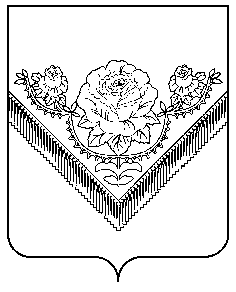 СОВЕТ ДЕПУТАТОВГОРОДСКОГО ОКРУГА ПАВЛОВСКИЙ ПОСАД МОСКОВСКОЙ ОБЛАСТИРЕШЕНИЕг. Павловский Посад          О присвоении наименований элементу планировочной структуры, элементам улично-дорожной сети в границах города Павловский Посад Московской области и размещении информации о наименованиях в федеральной информационной адресной системе 	В соответствии с Градостроительным кодексом Российской Федерации,  Федеральным законом от 06.10.2003 № 131-ФЗ «Об общих принципах организации местного самоуправления в Российской Федерации», Федеральным законом от 28.12.2013 № 443-ФЗ «О федеральной информационной адресной системе и о внесении изменений в Федеральный закон «Об общих принципах организации местного самоуправления в Российской Федерации», Законом Московской области от 07.04.2017 № 41/2017-ОЗ «Об отнесении города Павловский Посад Павлово-Посадского района Московской области к категории города областного подчинения Московской области, упразднении Павлово-Посадского района Московской области и внесении изменений в закон Московской области «Об административно-территориальном устройстве Московской области», Законом Московской области от 24.04.2017 № 61/2017-ОЗ «О границе городского округа Павловский Посад», руководствуясь Положением о присвоении наименований элементам улично-дорожной сети (за исключением автомобильных дорог федерального значения, автомобильных дорог регионального или межмуниципального значения), наименований элементам планировочной структуры в границах городского округа Павловский Посад Московской области, изменении, аннулировании таких наименований, размещении информации в федеральной информационной адресной системе, утвержденным решением Совета депутатов городского округа Павловский Посад Московской области от 28.10.2019 № 349/44, Совет депутатов городского округа Павловский Посад Московской областиРЕШИЛ:            1. Присвоить элементу планировочной структуры, расположенному в границах города Павловский Посад городского округа Павловский Посад Московской области, в кадастровых кварталах 50:17:0021405 и 50:17:0000000 по адресу: Российская Федерация, Московская область, г. Павловский Посад, следующее наименование: территория Флора Парк (схема расположения прилагается).2.Присвоить элементам улично-дорожной сети, находящимся на территории Флора Парк, следующие наименования: 1-й Речной проезд, 2-й Речной проезд, 3-й Речной проезд, 4-й Речной проезд, 5-й Речной проезд, 1-я Земляная улица, 2-я Земляная улица, 3-я Земляная улица, 4-я Земляная улица, 5-я Земляная улица.3. Администрации городского округа Павловский Посад Московской области внести наименование элемента планировочной структуры территория Флора Парк, а также наименование элементов улично-дорожной сети, находящихся на территории Флора Парк, в Реестр наименований по городскому округу Павловский Посад Московской области и в федеральную информационную адресную систему.4. Настоящее решение направить Главе городского округа Павловский Посад Московской области для подписания, опубликования в средствах массовой информации и размещения на официальном сайте Администрации городского округа Павловский Посад Московской области в сети «Интернет».5. Настоящее решение вступает в силу со дня его официального опубликования.30.05.2022№650/94Председатель Совета депутатов городского округа Павловский ПосадМосковской области________________ С.С. Буланов« 30 » мая 2022г.       М.П.Глава городского округа Павловский ПосадМосковской области________________ Д.О. Семенов.« 30 » мая 2022г.        М.П.